Підсумковий контроль (залік)з навчальної дисципліни « Іноземна мова (англійська) »( 1 курс)здобувача вищої освіти групи ________________________________________________Перевірив________________________________Ознайомлений(а)__________________________VOCABULARYA You are going to read about some rare creatures. Choose the most suitable heading from the list A - H for each part (1-6). There is one extra heading which you do not need to use. There an example at the beginning (0).The Creatures that Time ForgotB.  Fill in the gaps with an appropriate word from the list below:watchful - prevention - courage - unspoilt - challenging - awareness - extinctIt takes a lot of ___________ to go parachuting since it's very frightening to jump out of a plane.We are trying to increase people's ___________ of environmental problems.Becoming an astronaut is very ____________ because you need so many different skills and qualities.Dealing with environmental problems after they have become serious is not very practical -   _______________________ is the only real solution.If you want to avoid trouble you should be _____________ when walking around big cities.When there are fewer  than a   hundred of a species left, they are considered to be almost ______________ .It is rare to find areas of ____________ countryside in  nowadays.C.  Choose the correct item.The policeman threatened to _________ the driver if she did not answer his questions.accuse	B) suspect	C)  convict	D) arrestThe old man was _______ as he was walking down a deserted street.smuggled	B) mugged	C) stolen	D) burgled Their team is determined to _______ their rivals.earn	B) win	C) defeat	D) gainSmog has ________ the ancient monument, which now needs to be restored.destroyed	B) damaged	C) disappeared	D) pollutedCertain birds of prey are listed as ________ species.wild	B) savage	C) fierce	D) endangeredGRAMMARD. Use the right form (Passive voice) of the verbs in brackets The first self service groceries 19 ___________________________ (open) in  in 1912. Milk 20 ___________________________ (sell) often in cartons. Energy could 21 _____________________________ (save) if people made more journeys by bicycle. This painting probably 22 ______________________________ (paint) by Dali. She's only crying because some soap went into her eye while her hair 23 __________________________________ (wash). A new guidebook to the  24 ________________________________ (write) at the moment. The guard noticed at once that the safe 25 _______________________________ (break into). Tim studies hard. He hopes he 26 ______________________________ (give) the highest grades this semester. The lost children just 27 ______________________________ (find) in the park. Don't worry! By the time we meet again, all your problems 28 ___________________________________ (solve). E. Use either the Infinitive or Gerund of the verbs in brackets. Could you stop 29 ________________ (talk) for a moment? I need 30 _________________________ (concentrate) on this letter. I hope you haven't forgotten 31 __________________ (telephone) the garage because the car badly needs 32 ______________ (service). I don't remember 33 _______________ (take) my wallet out of my bag, but I must have done it when I stopped 34 _____________ (buy) a paper. I've considered 35 _____________ (ask) him 36 _____________ (raise) my salary but I don't think he can afford 37 _______________ (do) it. If the machine happens 38 _____________________ (break down), just telephone and arrange for the service engineer 39 ________________ (call). I can't help 40 _________________ (think) that I can’t get used to 41 ________________ (type) on that machine. ЗРАЗОК ЕКЗАМЕНАЦІЙНОЇ РОБОТИ_з дисциплiни « Іноземна мова (англійська)  »здобувача вищої освіти _________ курсу, групи ________ПIБ:_________________________________1 Complete the text with the words from the box:Nonprofit organizations rely on (1) ______________ relations and other marketing communications for a variety of (2) _______________ that go beyond soliciting direct financial (3) ______________. The more positive an image a nonprofit can cultivate, the more (4) ___________________ it will have to achieve its mission and goals. Knowing how a coordinated public relations (5) ________________ can help your nonprofit will help you make better (6) ________________ regarding getting the word out on your organization.When a (7) _________________ has a positive public image, people are more (8) ________________ to donate their time. Many nonprofits require (9) _________________ help to continue their operations and (10) ______________ their goals. This can include donation of expert (11) ________________ such as marketing, graphic design, accounting or (12) ______________ development. A nonprofit can increase its (13) ___________________ and donation generation by cultivating a positive public (14) _______________ and by promoting its successes. When people see that their donations are used for specific, (15) _______________ purposes, they are more likely to donate. In addition to (16) __________________ and corporate monetary donations, a nonprofit can (17) _______________ donations of goods and services, such as used (18) ________________, canned goods, printing, office furniture, computers and other (19) _______________ it can use or sell.The goals of a nonprofit can often be (20) _______________ through legislation. A nonprofit that targets a specific (21) ______________ or condition can increase the chances that state (22) ____________________ or the U.S. Congress will increase (23) _______________ for that disease or condition if they are (24) ___________________ by positive public relations. Nonprofits that aren’t allowed to directly (25) _____________ legislators can educate politicians by putting them on their mailing lists to receive their newsletters. When politicians see news stories about a nonprofit’s activities, it can (26) ________________ them to act or vote in support of the organization’s mission.2 Complete the article using words from the box .Boxfield Toys to Stop Sponsorship (27) ....... ........................ with Barbara GassonAs a result of comments made by Barbara Gasson, the children’s illustrator, on her blog site, Boxtield Toys has severed all (28)................................ with Ms Gasson. A spokesperson from the company said 'We regret having to terminate our (29)................................ relationship with Ms Gasson.'Although  Boxfield has (30)  ................................Ms Gasson's qualities over  the years,  they  may now be concerned about negative (31)................................ on their brand. The (32)........................... .... factors involved with Ms Gasson may be too high for this brand.	3 Read the texts about British companies and decide if they are examples of art sponsorship, educational sponsorship, or cause related sponsorship. 1 Sainsbury's will support Red Nose Day and Sport Relief campaigns as part of a new deal. In March this year Sainsbury's sold over 4 million red noses and donated over £6.5 million to the charity. (33) __________________2 In the UK Tesco is partnering I CAN, a UK charity that helps children with speech and language difficulties, to sponsor the Chatterbox Challenge. Children across the UK choose a song or story while family and friends sponsor them to perform it aloud. This year, Chatterbox Challenge raised over £150,000 for I CAN. (34) ___________3 The BT Series is a unique initiative for Tate Online which lets you explore works by selected artists and ask about their work. As exclusive sponsor of Tate Online, BT provides Tate with creative design services and technical support. (35) ________________4 Label each section of the article with a heading from the box then put the five sections in the correct order.Going public Internal audiences Negative falloutRebuilding public confidence The crisis(36) ___________________________As the MD toured the country, employees were kept informed by senior managers and regular email updates from Mr Puri.(37)  ___________________________Media coverage was immediate and very hostile, with 120mentions on TVnews.	(38)  ___________________________In 2004, the Indian Food and Drug Administration announced that worms had been found in two bars of Cadbury’s Dairy Milk chocolate. Although the problem was linked to improper storage at the distributors, there was an immediate negative impact on sales and the company's reputation was tarnished.	(39)  ___________________________To minimize the .damage, Cadbury set up a media desk and Bharat Puri, Cadbury's MD, went around the country making statements, meeting reporters and establishing the facts about the case.(40)  ___________________________Within 90 days. Cadbury introduced new packaging to protect against possible infection They engaged Indian film star Amitabh Bachchan as brand ambassador. One of the ads showed Bachchan visiting a Cadbury plant and consuming a bar of chocolate. ‘Consumer confidence in the product is back,’ says Sanjay Puroh1t, head of marketing for Cadbury India.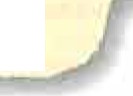 5 Complete the sentences.Accidents, scandals and (41) ___________________ products are common causes of crises.As soon as the crisis hits, activate the company's (42) _________________ communication (43) _________________ .One person should be selected as the designated (44) _____________________ to represent the company throughout the crisis. This person should make (45) ____________________ statements about the situation.    Make sure internal (46) ______________ are informed before or at the same time as you (47) _____________ public.Organize (48) _________________ briefings to stop the spread of (49) __________________ . Restore consumer confidence by recalling (50) ___________________ products.6 Complete the text words the words from the box:Whether a crisis is caused by a (51) _______________ product (a product which doesn't work properly), an (52) ________________ (such as a tornado or an earthquake), an (53) ______________ (for example, a fire at a company facility) or a (54) _____________ (as happened to the American oil company Enron), the company must manage the crisis.Beyond (55) _______________ the problem - that is, dealing with the problem using tactics such as a product (56) _____________ (removing defective product s from shops) - crisis management involves establishing effective crisis (57) ___________________. The crisis communication team must defend the company's (58) _____________ against the negative impact of the crisis.Most big corporations already have a crisis communication plan in place which identifies (59) ________________ crisis situations and how to communicate to (60) __________________ during these crises. Stakeholders include (61) _____________ audiences (such as the media, local communities and government (62) ________________) and the internal audiences or (63) ______________ (for example, employees of the company).A strategic reaction is to (64) __________________ by communicating honestly and quickly to the general public. Refusing to comment will encourage the spread of (65) _______________ (where unofficial versions of the story pass from person to person) and (66) ________________ (unofficial information given by someone inside the organization).A designated (67) ________________ represents the company in front of the media. The organization's public relations (PR) department, media centre or media desk makes official (68) _______________ (either verbally or in writing) and monitors reactions in the media. Effective crisis communication can:- minimize the damage caused by the crisis- preserve and protect the reputation and (69) __________________ of the company and its brands- rebuild public (70) ________________ in a company and its brands.A	A completely new speciesB	Surviving unchangedC	The threats people poseChanging eating habits for survivalExceptions to extinctionHiding from huntersG	Saving ancient lives with scienceH	  A surprising reappearance0 __E__	The process of evolution has been very hard on some creatures. Just think of the dinosaurs. Along with many other species, they were unable to adapt to the changing environment and, as a result, died out. But some­ times members of a species have managed to hide away and live on. Meat-eating sponges, coelacanths and the white salamander are three such creatures.4 _______In equally dark caves under the sea, there has been an even more surprising discovery: a sponge that eats meat. It was discovered in a cave that was flooded 7,000 years ago. The water is cold and still and has no nutrition. Faced with this lack of food that other sponges take from the water, this species started catching tiny sea animals like shrimps and prawns and eating them. This was the only way this strange creature could survive.1 _____The remarkable thing about these three creatures is that they have not changed for millions of years. They have remained hidden away in some of the darkest underwater places on earth. These are caves which, until now, have not been properly explored; they lack light and food and the creatures that live in them have had to struggle to survive.5 _______The most famous of all these creatures, however, is the coelacanth. This ancient fish has lived in the sea for more than 300 million years. Until 1938, scientists thought it had died out a long time before. Then one was caught in the Indian Ocean. This fish has fins which resemble legs, and these have not changed for millions of years. A recent study showed that, unlike other fish, it lives and breeds in caves and the only time it ventures out is for food.2 ______The most exotic of these creatures lives deep in an underwater cave in . It is the white salamander, which is a member of a species 350 million years old - older than the dinosaurs. Over the last 20 million years, it has been driven to isolated places in order to escape being hunted. The underwater cave was the ideal place. In fact the salamander managed to hide so successfully that the first sighting wasn't reported until 16896 _______Because of fishing and tourism, the coelacanth is in great danger of dying out. Experts say there are only about 200 of them left. It seems that the isolation which protected these ancient creatures for millions of years is no more. Humans are, of course, the biggest threat to them, and now that their secret places have been discovered, they have nowhere left to go.3 ______ The salamander is usually a pale, milky colour and it is almost blind. It can live for up to 100 years, and can apparently live for decades without food. The salamander is under threat, though, as a result of pollution underground rivers. Scientists have had problems trying to raise salamanders, so they have created a laboratory in underwater caves in order to do this.nonprofit        meet       enhanced       image       legislatures       motivate       fundraising      benefits       disease       influenced        lobby        campaign        clothing        support       positive        opportunities       individual       public       items       decisions       generate      services       volunteer       willing       website        fundingdeal	impact	leveraged	long-standing	relationships	riskimage     accident     stakeholders     external     statements     authorities     publics     spokesman      defective     tackling     go public     confidence     rumours     recall     leaks     Act of God     potential     credibility     communication     scandal